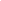 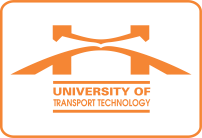 Ngày, thángThời gianĐịa điểm - Nội dungChủ trìThứ Hai25/6SángThứ Hai25/6ChiềuThứ Ba
26/6SángThứ Ba
26/6ChiềuThứ Tư27/6SángThứ Tư27/6ChiềuThứ Năm
28/6Sáng8h30Nội dung: Họp thường vụ Đảng ủy Trường.Thành phần: Các đồng chí thường vụ Đảng ủy Trường, mời Bà Thu (TCCB).Địa điểm: Phòng họp tầng 3 Nhà H3.Bí thư Đảng ủyThứ Năm
28/6Chiều14h00Nội dung: Họp BCH Đảng ủy Trường.Thành phần: Các đồng chí BCH Đảng ủy Trường, mời Ông Hoàng (VPĐU).Địa điểm: Phòng họp tầng 3 Nhà H3.Bí thư Đảng ủyThứ Sáu29/6Sáng8h00Nội dung: Họp giao ban Trường tháng 6 và sơ kết công tác 6 tháng đầu năm. Trung tâm CNTT chuẩn bị kỹ thuật.Thành phần: - Đầu cầu Hà Nội: Bí thư các chi bộ; Chủ tịch HĐT, các PHT, Chủ tịch CĐ, Bí thư ĐTN, lãnh đạo các đơn vị trực thuộc Trường (trưởng, phó các khoa, phòng, trung tâm, y tế, thư viện, Bộ môn GDQP-AN, Bộ môn GDTC); Trưởng các bộ môn.
- Đầu cầu Vĩnh Phúc và Thái Nguyên: Bí thư các chi bộ; Lãnh đạo các khoa, phòng; lãnh đạo các bộ môn.Địa điểm: Phòng họp trực tuyến 3 CSĐT.Bí thư Đảng ủy- Hiệu trưởngThứ Sáu29/6ChiềuThứ Bảy
30/6SángThứ Bảy
30/6ChiềuChủ nhật
01/7SángChủ nhật
01/7Chiều